County of Los Angeles – Department of Public HealthSubstance Abuse Prevention and ControlENVIRONMENTAL SCAN SUMMARY FORM (PART A)PURPOSE: The purpose of conducting an environmental scan throughout the target community is to identify locations (e.g., alcohol outlets, medical marijuana dispensaries, parks, intersections) and infrastructure (e.g., billboards, bus bench ads) that may contribute to local alcohol and other drug (AOD) consumption and related consequences. It is a preliminary scan which can provide insight on where to focus AOD prevention efforts, especially when used in conjunction with findings from other parts of the Comprehensive Community Assessment. This scan focuses on 1) on-sale (bars, restaurants) and off-sale (liquor stores, grocery stores) alcohol outlets; 2) billboard and bus bench ads for alcohol and marijuana; 3) marijuana dispensaries and head shops (stores selling items of interest to substance users); and 4) locations where drug sales are common. See the Prevention Program Manual (page 18) for more detail on these topics. DIRECTIONS: Before initiating this part of the assessment, agencies will need to develop their own tools and/or modify existing tools available online (several samples have been provided) to more specifically document their findings in the community. This document is only designed as a summary form. A staff safety plan should be developed, and staff trained on its expectations, before the environmental scan work begins in the field. Subsequently, each EPS and CPS contractor will take a well planned out tour of their defined target area to ensure that appropriate residential and commercial areas possibly affected by the issues discussed on this form are comprehensively surveyed. Contractors will need to determine a route before starting the environmental scan to ensure that a component of the survey (e.g., bus bench ads) is completed on the same day.  SCOPE & TIME COMMITMENT: Conducting a comprehensive environmental scan is a time intensive process. Notwithstanding the time it takes to develop/modify forms and plan a route, this could take at minimum one to two weeks of dedicated staff time depending on the community being reviewed. While there is no minimum or maximum number of areas or businesses to review, the scope of the target area and number of sites visited will be considered. NOTE: The Environmental Scan Summary form includes “drop-down” options. Please review before beginning. NARRATIVE SUMMARY – POST FIELD WORKThe narrative portion of the Environmental Scan Summary is designed to capture key findings after the environmental scan is complete, and agency staff and/or the evaluator have had an opportunity to review details from the field work.  It asks questions about key sections from Part B of this form. AGENCYAGENCY CODECONTRACT TYPE SCAN DATES Describe the geographic area that was reviewed. Include street boundaries where possible.The purpose of the “Problem On-Sale and Off-Sale Outlets by City” and “Community Identified Non-ABC Licensed Locations” sections were to identify locations at higher risk for underage alcohol sales, and help determine if alcohol sales points are a primary contributing factor to underage alcohol consumption/norms. Describe any key findings and service implications here.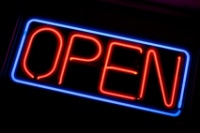 [INSERT RESPONSE HERE]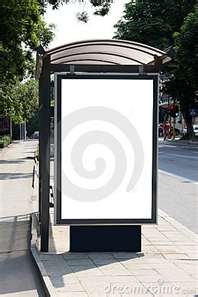 The purpose of the “Alcohol and Marijuana Focused Advertising in Public Locations” sections were to identify where and how alcohol and medical marijuana is advertised on public and private property in the target area, and help determine if alcohol and/or medical marijuana advertisements are a primary contributing factor to underage alcohol consumption/norms or marijuana use/norms. Describe any key findings or service implications here.[INSERT RESPONSE HERE]The purpose of the “Marijuana Dispensaries/Store Front Sales” section was to identify where medical marijuana dispensaries are located in the target area and how they are identified, and help determine whether local marijuana dispensaries are in fact nuisance locations and if signage contributes to pro-marijuana norms and/or misuse by adolescents and young adults without a valid medical marijuana card. Describe any key findings and service implications here. Include the optional “Head Shops/Drug Paraphernalia” section too if applicable. 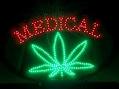 [INSERT RESPONSE HERE]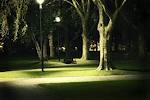 The purpose of the “Locations Where Drug Sales Are Common” section was to identify locations where illicit drug use and sales is a regular occurrence, and help determine whether the presence of such locations impact the availability of safe community space, public safety overall, actual drug use by youth and young adults, and/or social norms around illicit drug use. Describe any key findings and service implications here.[INSERT RESPONSE HERE]Describe any other key findings or recommendations regarding conducting environmental scans here:[INSERT RESPONSE HERE]